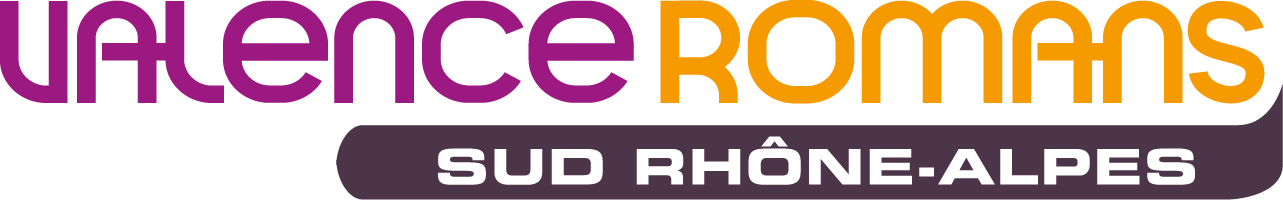 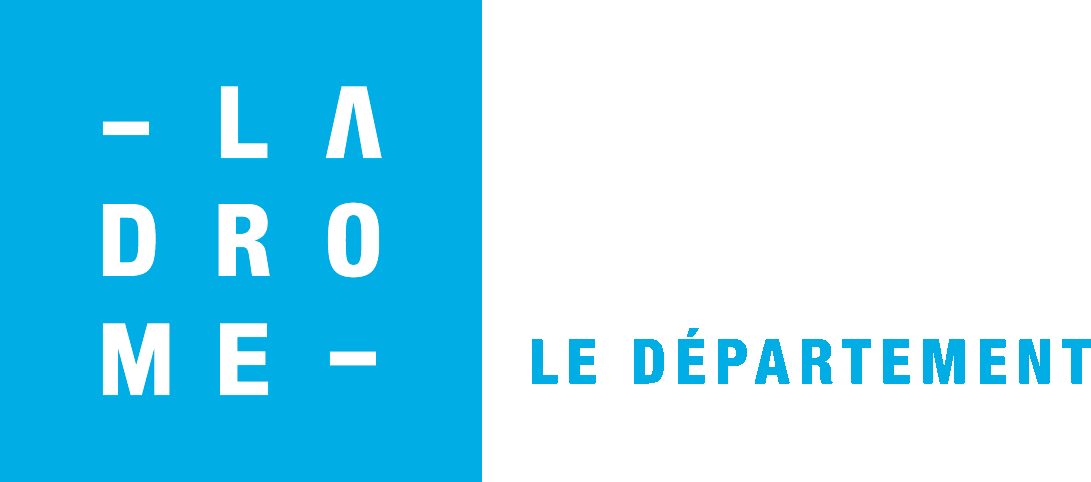 Dans le cadre de son Plan Climat Energie et Territoire, l’agglomération Valence Romans Sud Rhône Alpes a décidé de créer un Service Local d’Intervention pour la Maîtrise de l’Énergie (SLIME). Le SLIME a pour objectif de lutter contre la précarité énergétique, via des visites gratuites à domicile réalisées par des jeunes volontaires en service civique*.Organisation des visites :Visites s’adressant essentiellement aux personnes en précarité énergétique, sur l’ensemble des 51 communes de l’agglomération, Elles concernent aussi bien les propriétaires occupants que les locataires HLM ou privés,Visites effectuées par 6 équipes de 2 jeunes en Service Civique, recrutées par UnisCité, formées et suivies par l’ADIL Information Energie,Objectif de 300 familles rencontrées et conseillées chaque année, de 2014 à 2020. 1ère visite  « diagnostic » : Objectif : évaluer les difficultés en lien avec l’énergie, ainsi que leurs origines (qualité du bâti, usage du logement par l’occupant, disfonctionnement d’appareils, …)Distribution de petits matériels d’économie d’énergie (lampe basse consommation, multiprise avec interrupteur, 2 mousseurs, thermomètre),Conseils sur les bons gestes à adopter dans le logement,Aides pour comprendre les factures d’énergie et vérifier la pertinence des abonnements,Informations sur les aides au paiement de factures d’énergie (tarifs sociaux, FULH, …).2nde visite « petits travaux de confort » : visite dont l’utilité sera définie lors de la visite diagnosticObjectif : améliorer le confort de l’occupant par la mise en œuvre de petits matériels et petits aménagements simples et efficacesRemise d’un bilan énergétique du logement suite à la visite 1,Installation de matériels supplémentaire améliorant le logement (isolant réflectif derrière radiateur, LFC, joints de fenêtres, films de sur-vitrages, réglage thermostat et chauffe-eau, …),Informations sur les aides financières mobilisables pour des travaux sur le logement (renvoi vers le PRIS en habitat privé).Réseau de partenaires :Pour optimiser le travail des jeunes volontaires en Services Civiques, il est essentiel qu’un réseau de partenaires repère les familles qui peuvent bénéficier de cet accompagnement. L’agglo sollicite pour ce repérage les CMS et CCAS, les CLLAJ, la CLCV, la CNL, la Régie de quartier,  les organismes HLM (HPR, DAH, OPH, …), et les fournisseurs d’énergie (EDF, GDF).A l'occasion de vos rencontres avec des publics potentiellement en situation de précarité énergétique, il nous semblerait intéressant que vous puissiez leur parler de ce service gratuit et de la possibilité qu'ils ont de pouvoir bénéficier de conseils afin de réduire leur facture énergétique.Vous trouverez ci-joint une fiche navette, qui permettra d’orienter une famille vers le dispositif, et qui vous sera retournée pour vous faire part de la visite effectuée. Des flyers peuvent vous être fournis sur simple demande.Vos référents pour cette opération sont :ADIL Information Energie :   Emmanuel  DELPONT – ed@dromenet.org – 04 75 79 04 39L’Agglo VRSRA :	A.F. COUCHAUD - anne-frederique.couchaud@valenceromansagglo.fr – 04 75 70 68 94Equipes d’Unis Cité :  Secteur romanais slime-romans-bourg-de-peage@valenceromansagglo.fr - 07 83 41 07 02Secteur du valentinois - slime-valence@ valenceromansagglo.fr - 07 83 41 07 02Comptant sur votre participationNicolas DARAGONPrésident de Valence Romans Sud Rhône AlpesChristian GAUTHIERVice Président de Valence Romans Sud Rhône AlpesEn charge de l’habitat et du logement								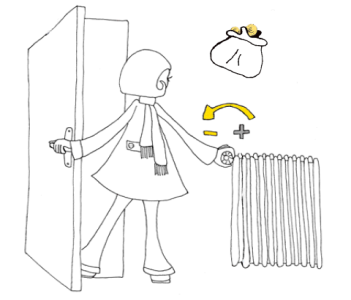 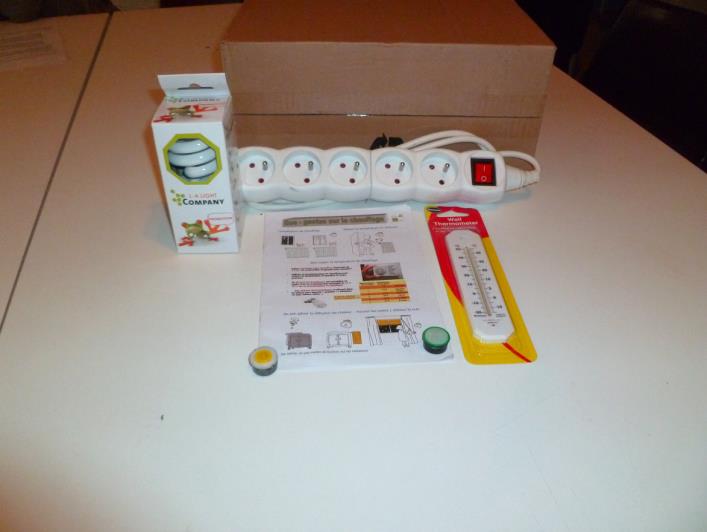 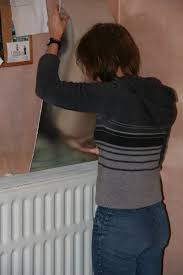 Communes concernées par ces visites : Communes concernées par ces visites : Secteur ValentinoisAlixan • Beaumont-lès-Valence • Beauvallon • Bourg-lès-Valence • Chabeuil • Châteauneuf-sur-Isère • La Baume-Cornillane • Étoile-sur-Rhône • Malissard • Montéléger • Montélier • Montmeyran • Ourches • Portes-lès-Valence • Saint-Marcel-lès-Valence • Upie • ValenceSecteur Romano-PéageoisBarbières • Beauregard-Baret • Bésayes • Bourg-de-Péage • Le Chalon • Charpey • Châtillon-Saint-Jean • Clérieux • Crépol • Chatuzange-le-Goubet • Eymeux • Geyssans • Granges-les-Beaumont • Génissieux • Hostun • La Baume-d'Hostun • Jaillans • Marches • Miribel • Montmiral • Montrigaud • Mours-Saint-Eusèbe • Parnans • Peyrins • Rochefort-Samson • Romans-sur-Isère • Saint-Bardoux • Saint-Bonnet-de-Valclérieux • Saint-Christophe-et-le-Laris • Saint-Laurent-d'Onay • Saint-Michel-sur-Savasse • Saint-Paul-lès-Romans • Saint-Vincent-la-Commanderie • Triors